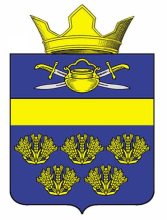 АДМИНИСТРАЦИЯ ВЕРХНЕКУРМОЯРСКОГО СЕЛЬСКОГО ПОСЕЛЕНИЯ КОТЕЛЬНИКОВСКОГО МУНИЦИПАЛЬНОГО РАЙОНА ВОЛГОГРАДСКОЙ ОБЛАСТИот 09 декабря 2022                                                                                      №48 О внесении изменений в постановление администрации Верхнекурмоярского сельского поселения Котельниковского муниципального района Волгоградской области от  01 декабря 2020 №55 «Об утверждении муниципальной программы  «Развитие общественных работ  на  территории Верхнекурмоярского сельского поселения Котельниковского муниципального района Волгоградской области на  период 2021-2023годы»     В целях уточнения объема финансирования мероприятий, в соответствии с Порядком разработки, реализации и оценки эффективности муниципальных программ Верхнекурмоярского сельского поселения Котельниковского муниципального района Волгоградской области, утверждённым постановлением администрации Верхнекурмоярского сельского поселения Котельниковского муниципального района Волгоградской области  от 06.07.2015г. №20, администрация Верхнекурмоярского сельского поселения Котельниковского муниципального района Волгоградской области постановляет:  1.Внести в муниципальную программу «Развитие общественных работ  на  территории Верхнекурмоярского сельского поселения Котельниковского муниципального района Волгоградской области на период 2021-2023г.г» (далее- Программа),утверждённую постановлением администрации Верхнекурмоярского сельского поселения Котельниковского муниципального района Волгоградской области от 01.12.2020 №55 следующие изменения:  1.1 В паспорте  Программы строку «Объем и источники финансирования муниципальной программы»   Программы  изложить в новой редакции:«Общий объем финансирования муниципальной Программы  за счет средств местного бюджета составит 241,6 тыс.руб. в том числе: в 2021г.-100 тыс.руб., в 2022г. – 41,6 тыс.руб., в 2023г.-100  тыс.руб».1.2  Раздел 5 Программы  «Обоснование объема финансовых ресурсов, необходимых для реализации муниципальной Программы»      изложить в новой редакции: «  Финансирование Программы осуществляется из средств местного бюджета (бюджета Верхнекурмоярского сельского поселения ) в сумме 241,6 тыс.рублей. Объемы финансирования носят прогнозный характер и подлежат ежегодному уточнению при формировании проекта бюджета Верхнекурмоярского сельского поселения на   соответствующий год, исходя из возможностей   бюджета и степени реализации мероприятий Программы.Общий  объем финансирования Программы составит 241,6 тыс.рублей, в том числе:2021г.- 100,0 тыс.руб;2022г. -41,6 тыс.руб;2023г. -100,0 тыс.руб.  1.3 «Перечень мероприятий муниципальной программы «Развитие общественных работ на территории Верхнекурмоярского сельского поселения Котельниковского муниципального района Волгоградской области на период  2021-2023г.г» изложить в новой редакции согласно приложению.  2. Настоящее постановление вступает в силу со дня его подписания и подлежит официальному обнародованию.Глава Верхнекурмоярскогосельского поселения                                                             А.С.МельниковПриложение к постановлениюАдминистрации Верхнекурмоярского сельского поселенияКотельниковскогомуниципального районаВолгоградской области                                               от 09.12. 2022г.№48                                                           ПЕРЕЧЕНЬ мероприятий муниципальной Программы «Развитие общественных работ на территории Верхнекурмоярского сельского поселения Котельниковского муниципального района Волгоградской области на период 2021-2023годы»ПОСТАНОВЛЕНИЕ №п/пНаименование мероприятияисполнителиСрокисполненияОбъем финансирования,тыс.рубОбъем финансирования,тыс.рубОбъем финансирования,тыс.рубОбъем финансирования,тыс.руб№п/пНаименование мероприятияисполнителиСрокисполнениявсегов том числев том числев том числе№п/пНаименование мероприятияисполнителиСрокисполнениявсего2021г.2022г.2023г.1Заключение договоров на организацию общественных работАдминистрация Верхнекурмоярскогосельскогопоселения совместно с Центромзанятостив течение2021г.2022г.2023г.241,6100,041,6100,02Работа по индивидуальному подбору участников общественных работ из числа безработных и ищущих работу граждан, в приоритетном порядке из числа не получающих  пособия по безработице, состоявших на учете в центре занятости свыше 6 месяцев,проживающих в сельской местности и т.дАдминистрация Верхнекурмоярскогосельскогопоселения совместно с Центромзанятостив течение2021г.2022г.2023г.----ИТОГО241,6100,041,6100,0